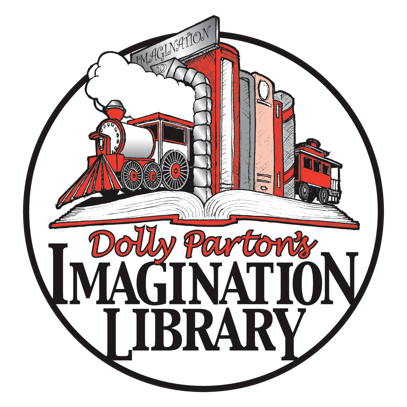 BOARD RESOLUTIONXXXX County Imagination LibraryApproval for New Bank Account and SignatoriesI the undersigned, hereby certify that I am the President of XXXX County Imagination Library, a nonprofit Corporation organized under the laws of the State of Arkansas, and that by an electronic vote of the Board of Directors of the Corporation duly held on __________, 2020, the following Resolution was adopted to wit: RESOLVED that we, on behalf of XXX County Imagination Library, approve and authorize [NAME} and/or [NAME] to open any new accounts at [BANK NAME], to be linked to the existing checking account. The following signatories are authorized for such an account:NAME NAMEThe powers of the above-named signatories shall include, but are not limited to:Opening and closing of accounts; The signing and authorization of check, drafts, withdrawal slips, and any other orders or means used for the payment of money, whether by paper, electronic, or any other means; andApprove and execute any and all resolutions required by a bank in connection with accounts in the name of XXXX County Imagination Library. I certify that the foregoing is a full and correct copy of the Resolution as it appears on the books of the Corporation and that the Resolution has not been rescinded, modified or amended and is now in full force and effect.Be it further resolved that the powers and authority granted by this Resolution shall continue in full fore and effect until notice in writing is given of the cancellation or modification thereof.______________________________		______________________________NAME, President				NAME, Treasurer